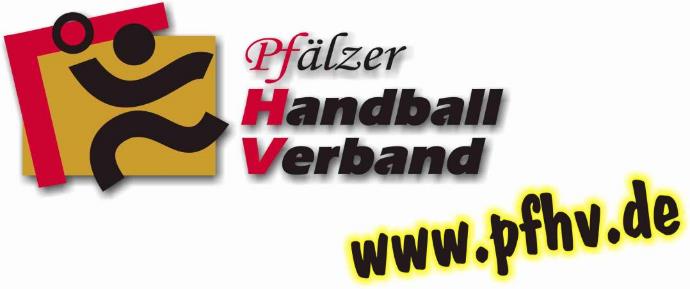 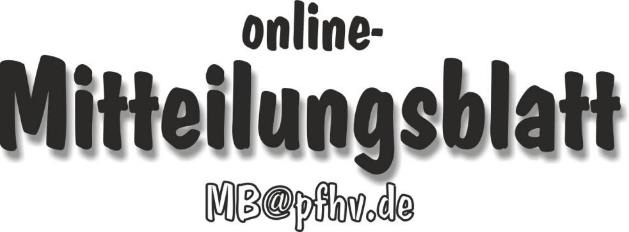 Nummer 34Stand: 23.08.2018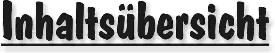 Halten Sie die Strg-Taste gedrückt und klicken in der Übersicht auf die gewünschte Seitenzahl, danach gelangen Sie direkt zur entsprechende Stelle im word-Dokument.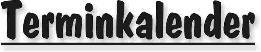 Der komplette Terminkalender kann auf der PfHV-Homepage eingesehen werden:http://www.pfhv.de/index.php/service/terminkalender 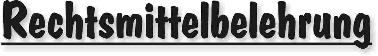 Gegen alle Sportinstanzenbescheide ist innerhalb von 14 Tagen nach Zustellung gebührenfreier doch kostenpflichtiger Einspruch zum Vorsitzenden des VSG möglich [maßgebend ist nach § 42 RO grundsätzlich das Datum des Poststempels. Der Zugang gilt am dritten Tag nach der Aufgabe als erfolgt: bei Veröffentlichung im MB gilt er mit dem dritten Tage nach der Veröffentlichung als bewirkt].Gegen Urteile des VSG ist innerhalb von 14 Tagen nach Zustellung [maßg. siehe 1.] Berufung zum VG-Vorsitzenden möglich.Gegen Urteile des Verbandsgerichtes ist innerhalb von 14 Tagen nach Zustellung [maßg.s.1.] Revision zum Vorsitzenden des DHB-Bundesgerichtes, Herrn Dr. Hans-Jörg Korte, Eickhorstweg 43, 32427 Minden möglich. Innerhalb dieser Frist sind darüber hinaus die Einzahlung der Revisionsgebühr in Höhe von EUR 500,00 und eines Auslagenvorschusses in Höhe von EUR 400,00 beim DHB nachzuweisen. Auf die weiteren Formvorschriften aus § 37 RO DHB wird ausdrücklich hingewiesen.Für alle Einsprüche, Berufungen und Revisionen gilt....Die entsprechenden Schriften sind von einem Vorstandsmitglied und dem Abteilungsleiter zu unterzeichnen. Name und Funktion des jeweiligen Unterzeichnenden müssen in Druckschrift vermerkt sein. Sie müssen einen Antrag enthalten, der eine durchführbare Entscheidung ermöglicht. Der Nachweis über die Einzahlung von Gebühr und Auslagenvorschuss ist beizufügen. Die §§ 37 ff. RO sind zu beachten.Einsprüche gegen Entscheidungen der Sportinstanzen  -  EUR 0,00 Rechtsbehelfe zum PfHV-VSG  -  EUR 30,00Berufung zum PfHV-VG  -  EUR 50,00Revision zum BG DHB:     EUR 500,00 und EUR 400,00 Auslagenvorschuss = EUR 900,00 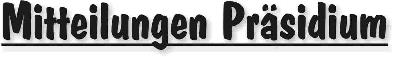 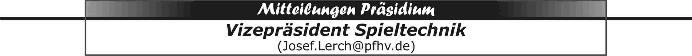 Zeitnehmer/Sekretär-Schulungen ESB und SBOVereine die daran interessiert sind solche Schulungen in ihren Räumen durchführen zu lassen, können sich bei mir melden. Schulungen Zeitnehmer/Sekretär, elektronischer Spielbericht ESB + SBO Die ausrichtenden Vereine sind verpflichtet eine Leinwand, einen Beamer und eine ausreichende Stromversorgung zur Verfügung zu stellen.Die Teilnehmer sind online über Phönix anzumelden und verpflichtet einen vollständig ausgefüllten Z/S-Personalbogen und einen Laptop (mit installiertem ESB-Programm) mitzubringen. Für SBO-Schulungen wäre es von Vorteil, wenn eine ständige, stabile Internetverbindung vorhanden wäre.Ein Laptop kann von maximal zwei Personen genutzt werden.Fr 24.8.2018, 19:00 Uhr, Referentin Jeannette Hilzendegen, Z/S+ESBSporthalle Dansenberg, Am Handballplatz 1, 67661 KaiserslauternMi 29.8.2018, 19:00 Uhr, Referent Frank Koob, Z/S+ESBSportzentrum TV Ruchheim, Fußgönheimer Straße 125-129, 67071 LudwigshafenMi 29.8.2018, 19:00 Uhr, Referent Frank Koob, Z/S+ESBSportzentrum TV Ruchheim, Fußgönheimer Straße 125-129, 67071 LudwigshafenMo 10.9.2018, 18:30 Uhr, Referent Ewald Brenner, Z/S+ESBLehrraum neue IGS-Sporthalle, Mühlaustraße 51, 67069 Ludwigshafen|Josef Lerch|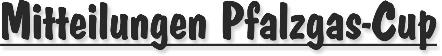 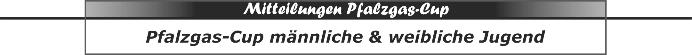 PfalzgascupDie Vorrunde des Pfalzgascups ist erfolgreich gespielt. Für dieZwischenrunde am 27.10. (wB- und mB- Jugend) 28.10. (wC- und mC-Jugend) haben sich folgende Mannschaften qualifiziert:wB-JugendSV Bornheim, TS Rodalben, HSG Mutterstadt/Ruchheim,SC Bobenheim/Roxheim, wSG Assenheim/Dannstadt/Hochdorf,TSG Friesenheim 2.Dazu stoßen die 2 Oberligisten TSG Friesenheim 1, SGOttersheim/Bellheim/ Kuhardt/Zeiskam.wC-JugendTV Kirrweiler 1, TuS Heiligenstein, HSG Mutterstadt/Ruchheim,JSG Mundenheim/Rheingönheim 2, TV Edigheim, wSG Assenheim/Dannstadt/Hochdorf 2.Es kommen die Oberligisten und Pfalzligisten wSG Assenheim/Dannstadt/Hochdorf 1, HSG Eckbachtal, TSG Friesenheim,HSG Dudenhofen/Schifferstadt, HSG Landau/Land, TS Rodalben,SG Ottersheim/Bellheim/Kuhardt/Zeiskam, wC Wörth/Bornheim 1 undwC Wörth/Bornheim 2, JSG Mundenheim/Rheingönheim 1 dazu.mB-JugendHSG Eckbachtal 2, HR Göllheim/Eisenberg/Asselheim/Kindenheim,mB Lingenfeld/Schwegenheim/Speyer, SG Ottersheim/Bellheim/Kuhardt/Zeiskam 2,HSG Mutterstadt/Ruchheim 1, TG WaldseeEs kommen die Pfalz- und Oberligisten HSG Eckbachtal 1, TSG Haßloch1HSG Dudenhofen/Schifferstadt 1, mJ Dansenberg/Thaleischweiler 1,mJ Dansenberg/Thaleischweiler 2, TV Hochdorf 1, TV Hochdorf 2,TSG Friesenheim 1, TSG Friesenheim 2, TV Offenbach, TS Rodalben,SG Ottersheim/Bellheim/Kuhardt/Zeiskam 1 dazu.mC-JugendJSG 1.FCK/TSG Kaiserslautern/Waldfischbach, SKG Grethen,TSG Friesenheim 2, TV Edigheim, TS Rodalben,mABCD Kandel/Herxheim, TV Kirrweiler,HSG Dudenhofen/Schifferstadt 2Dazu kommen die Pfalz- und Oberligisten TSG Friesenheim 1,HSG Mutterstadt/Ruchheim 1, HSG Dudenhofen/Schifferstadt 1,TV Hochdorf 1, JSG Mundenheim/Rheingönheim, TV Offenbach,SG Ottersheim/Bellheim/Kuhardt/Zeiskam,TSV Speyer, TV 03 Wörth,HSG Eckbachtal, TSG Haßloch.|Christl Laubersheimer|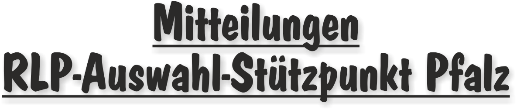 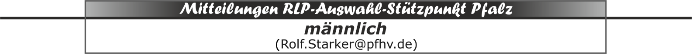 Spieler RLP-Stützpunkt Pfalz  m2002 		Stand 01.07.2018Bechtloff, Pierre			TV HochdorfBleh, Linus				TSG FriesenheimBlohm, Paul			TSG Friesenheim
Hofmann, Henry			mJ KL-Dansenberg/ThaleischweilerJagenow, Andreas		mABCD Kandel/HerxheimLambrecht, Tim			mJ KL-Dansenberg/ThaleischweilerLincks, Benjamin			TSG Friesenheim
Ludy, Kai				mJ KL-Dansenberg/ThaleischweilerMaier, Luis				TV HochdorfMohr, Maurice			TSG FriesenheimNowack, Elias			TG WaldseeReis, Marcel			TSG FriesenheimSpäth, David			mJ KL-Dansenberg/ThaleischweilerStaßek, Timo			TSG Friesenheim
Wieland, Sebastian		TV HochdorfWinkler, Jan-Philipp		TV HochdorfTermine m2002 bis Weihnachten 2018
Freitag,	31.08.2018 - 19:00 - 20:30 Uhr - Pfalzhalle HaßlochFreitag,	14.09.2018 - 19:00 - 20:30 Uhr - Pfalzhalle HaßlochFreitag,	28.09.2018 - 19:00 - 20:30 Uhr - Pfalzhalle HaßlochFreitag,	26.10.2018	 - 19:00 - 20:30 Uhr - Pfalzhalle Haßloch Freitag,	09.11.2018	 - 19:00 - 20:30 Uhr - Pfalzhalle Haßloch Freitag,	23.11.2018	 - 19:00 - 20:30 Uhr - Pfalzhalle Haßloch Freitag,	07.12.2018	 - 19:00 - 20:30 Uhr - Pfalzhalle Haßloch 
Kurzfristige Änderungen vorbehalten, werden Spielern/Eltern mitgeteilt.|Rolf Starker|Spieler RLP-Stützpunkt Pfalz  m2003 		Stand 22.08.2018Baro, Philipp			mJ Dansenberg/ThaleischweilerBrosig, Lars			TSG HaßlochDorra, Malte			TSG FriesenheimDotterweich, Max			TV HochdorfDotzauer, Finn			TSG FriesenheimFokken, David			TSG FriesenheimGiel, Jonas				TV HochdorfGoldemann-Brandt, Tim	TV HochdorfGrün, Luca				TV HochdorfJob, Jonas				SG Ottersheim/Bellheim/Kuhardt/ZeiskamKölsch, Ben			mJ Dansenberg/ThaleischweilerKurz, Tobias			mJ Dansenberg/ThaleischweilerMetz, Luca				TV HochdorfRommel, Alyoscha		TV HochdorfRummel, Colin			TV HochdorfRutz, Paul				mJ Dansenberg/ThaleischweilerTronnier, Jannis			TV HochdorfWagenknecht, Lars		TV HochdorfWinkelhoff, Aaron		mJ Dansenberg/ThaleischweilerTermine m2003 bis Weihnachten 2018Freitag,	31.08.2018	 -  17:30 - 19:30 Uhr - Pfalzhalle Haßloch Samstag,	08.09.2018 -  Landesjugendsportfest in KandelFreitag,	14.09.2018	 -  17:30 - 19:30 Uhr - Pfalzhalle Haßloch Freitag,	28.09.2018	 -  17:30 - 19:30 Uhr - Pfalzhalle Haßloch 
Freitag,	26.10.2018	 -  17:30 - 19:30 Uhr - Pfalzhalle Haßloch Freitag,	09.11.2018	 -  17:30 - 19:30 Uhr - Pfalzhalle Haßloch Freitag,	23.11.2018	 -  17:30 - 19:30 Uhr - Pfalzhalle Haßloch Freitag,	07.12.2018	 -  17:30 - 19:30 Uhr - Pfalzhalle Haßloch 
Kurzfristige Änderungen vorbehalten, werden Spielern/Eltern mitgeteilt.|Rolf Starker|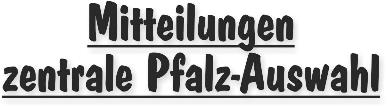 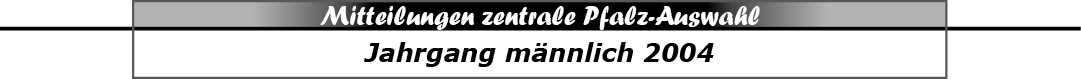 Spielerkader m2004						Stand: 01.07.2018Boger, Leon			HR Göllh/Eisenb/Asselh/KindenhBohn, Levin			TSG FriesenheimEschbacher, Jonas		TS RodalbenFabian, Jan				TV HochdorfFranck, Tarek			TV HochdorfFriedmann, Lars			TSG FriesenheimGiebel, Karim			TSG FriesenheimHartmann, Janne			TSG HaßlochHertel, Johannes			TSG FriesenheimHilzendegen, Tim			TV OffenbachKnapp, Oliver			HSG Mutterstadt/RuchheimKnobel, Yanik			TSG FriesenheimKnöringer, Nils			TSG HaßlochKoch, Joshua			TV HochdorfKontschak, Joshua		TV HochdorfLukitsch, Timm			TV 03 WörthMariani, Luca			TSG FriesenheimMüsel, Simon			TSG FriesenheimOchsenreither, Finn		TV HochdorfProvo, Luca				TV HochdorfSchmidt, Jan			TV HochdorfSchopp, Erik			HSG Dudenhofen/SchifferstadtWorf, Konrad			HSG Dudenhofen/SchifferstadtTermine m2004 bis Weihnachten 2018Mittwoch,	29.08.2018	-  17:30 - 20:30 Uhr - Pfalzhalle HaßlochMittwoch,	12.09.2018	-  17:30 - 20:30 Uhr - Pfalzhalle HaßlochMittwoch,	26.09.2018	-  17:30 - 20:30 Uhr - Pfalzhalle HaßlochMittwoch,	24.10.2018	-  17:30 - 20:30 Uhr - Pfalzhalle Haßloch
Donnerstag, 01.11.2018 -  Walter-Laubersheimer-Gedächtnis-Turnier im RheinlandMittwoch,	07.11.2018	-  17:30 - 20:30 Uhr - Pfalzhalle HaßlochMittwoch,	21.11.2018	-  17:30 - 20:30 Uhr - Pfalzhalle HaßlochMittwoch,	05.12.2018	-  17:30 - 20:30 Uhr - Pfalzhalle HaßlochMittwoch,	19.12.2018	-  17:30 - 20:30 Uhr - Pfalzhalle HaßlochKurzfristige Änderungen vorbehalten, werden Spielern/Eltern mitgeteilt.|Rolf Starker|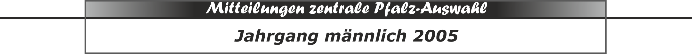 
Spielerkader m2005:						Stand: 01.07.2018Bardua, Nils			TV HochdorfChrust, Jakob			TV 03 WörthEichenlaub, Jakob		HSG Dudenhofen/SchifferstadtFink, Lennard			TSG FriesenheimGerstner, Lukas			TSG FriesenheimGierens, Jannis			TV HochdorfHiel, Dominik			TSG FriesenheimHühn, Johannes			mABCD Kandel/HerxheimJaculi, Leif				TV HochdorfKabasaj, Marlon			HSG Dudenhofen/SchifferstadtKehl, Justin				SG Ottersheim/Bellheim/Kuhardt/ZeiskamKempf, Tom			TSG FriesenheimKlein, Felix				HSG TrifelsKorell, Finn				TSG FriesenheimKorn, Noel				HSG Dudenhofen/SchifferstadtLiese, Daniel			TV HochdorfMürrle, Max			SG Ottersheim/Bellheim/Kuhardt/ZeiskamOestreich, Lars			TV OffenbachOschatz, Oliver			HSG Dudenhofen/Schifferstadt
Rampp, Gabriel			HSG EckbachtalRommel, Elias			TV HochdorfRühling, Marc			TV HochdorfRummel, Lucian			TV Hochdorf Schulz, Fabian			TSG HaßlochSommer, Theo			TV HochdorfStahlhofen, Nils			HSG TrifelsStolle, Ben				TSG FriesenheimWolsiffer, David			TV HochdorfWosien, Paul			TV HochdorfTermine m2005 bis Weihnachten 2018Mittwoch,		05.09.2018	-  17:30 - 20:30 Uhr - Pfalzhalle HaßlochMittwoch,		19.09.2018	-  17:30 - 20:30 Uhr - Pfalzhalle HaßlochMittwoch,		17.10.2018	-  17:30 - 20:30 Uhr - Pfalzhalle HaßlochMittwoch,		31.10.2018	-  17:30 - 20:30 Uhr - Pfalzhalle HaßlochMittwoch,		14.11.2018	-  17:30 - 20:30 Uhr - Pfalzhalle HaßlochMittwoch,		28.11.2018	-  17:30 - 20:30 Uhr - Pfalzhalle HaßlochMittwoch,		12.12.2018	-  17:30 - 20:30 Uhr - Pfalzhalle HaßlochKurzfristige Änderungen vorbehalten, werden Spielern/Eltern mitgeteilt.|Rolf Starker|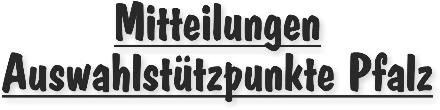 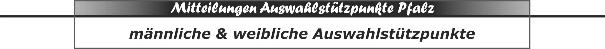 Liebe Eltern und Spieler,am Samstag den 25.08.18 trainiert der männliche Stützpunkt Süd (beide Jahrgänge) in der Sporthalle in Kirrweiler und der männliche Stützpunkt Nord (beide Jahrgänge) in der Schillerschule in Kaiserslautern (Julius-Küchler-Straße 1 67659 Kaiserslautern). Der Jahrgang 2007 trainiert jeweils von 9 Uhr bis 11 Uhr und der Jahrgang 2006 jeweils von 11 Uhr bis 13 Uhr.Die Mädchen Jahrgang w2008 trainieren am Samstag den 25.08.18 von  9:00 Uhr bis 11:00 Uhr in der Pfalzhalle in Haßloch. Die Mädchen Jahrgang w2007 trainieren danach von 11:00 Uhr bis 13:00 Uhr in der Pfalzhalle in Haßloch.Die restlichen Trainingseinheiten finden für die jeweiligen Stützpunkte in folgenden Hallen statt:|Lea Gärtner|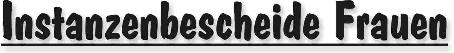 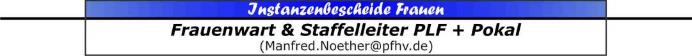 |Manfred Nöther|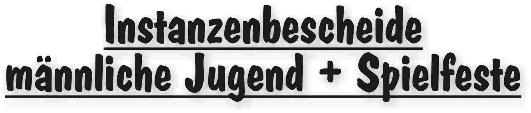 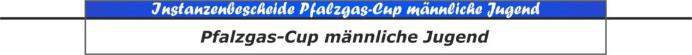 |Rolf Starker|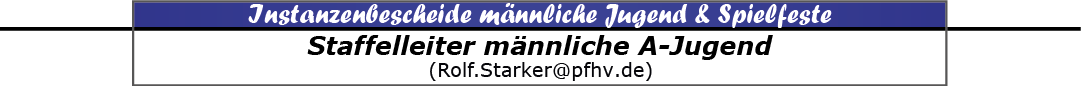 |Rolf Starker|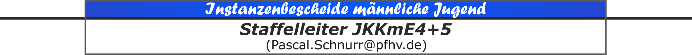 |Pascal Schnurr|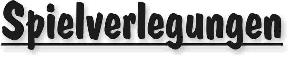 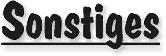 AOK STAR-TRAINING MACHT’S MÖGLICH:Bundesligaspieler Jan Remmlinger und Jerome Müller besuchen Grundschule HerxheimHerxheim. Am 30. August 2018 kommen Jan Remmlinger und Jerome Müller an die Grundschule in Herxheim. Die Schule hatte sich beim AOK Star-Training, dem bundesweitem Schulprojekt des Deutschen Handballbundes (DHB) und der AOK – Die Gesundheitskasse, beworben.Mit dem Projekt begeistern die beiden Partner nun schon im vierten Jahr Kinder für mehr Bewegung und regelmäßigen Sport im Verein. Über 1.150 Grundschulen aus ganz Deutschland hatten sich für die neue Auflage des AOK Star-Trainings beworben. Die Grundschule Herxheim ist eine von insgesamt 22 Schulen, die sich jetzt über den Besuch eines Handballstars freuen kann. Dieses Jahr steht das AOK Star-Training ganz im Zeichen der Handball-Weltmeisterschaft 2019 in Deutschland und Dänemark.Die beiden Bundesligaspieler freuen sich, den Schülern der Grundschule Herxheim, ihre Leidenschaft für Bewegung und Teamsport weiterzugeben. Remmlinger und Müller sind zwei von zahlreichen Handball-Spitzensportlern, die im Rahmen des AOK Star-Trainings hautnah mit Schülern trainieren werden. Auf die Schule wartet ein abwechslungsreiches Programm:Los geht’s um 8:30 Uhr mit einem zweistündigen Handball-Training. Hierbei werden die beiden Spieler der Eulen aus Ludwigshafen von Saskia Schlemilch und Detlef Röder vom Pfälzer Handball-Verband unterstützt. Im Rahmen des Handball-Schnupperkurses können die Kinder dann testen, ob der beliebteste Hallensport zur eigenen Leidenschaft werden könnte.Neben dem exklusiven Training werden den Kindern auch Autogramm- und Fotowünsche erfüllt. Anschließend findet ein Handball-Fest - inklusive Handball-Parcours und vieler Mitmach-Übungen - für alle Kinder der Schule statt.Ziel der bundesweiten Aktion ist es, Grundschülern Freude an der Bewegung, am Spielen und am sportlichen Miteinander zu vermitteln und sie so für (Vereins-) Handball zu begeistern. Die Schirmherrschaft über das AOK Star-Training haben der Nationalspieler und zweimalige Vereinsweltmeister Paul Drux sowie die Weltklasse-Torfrau und zweimalige Champions-League-Siegerin Clara Woltering übernommen. Sie und weitere namhafte Handballer, Nationalspieler und Weltmeister besuchen vom 27.08. bis 12.10.2018 22 ausgewählte Schulen. Da alle 22 DHB-Landesverbände und die regionalen Handballvereine eingebunden werden, können die begeisterten potenziellen Neu-Handballer auch direkt Kontakt zu Handballvereinen in ihrer Nähe aufnehmen.Alle Informationen zum AOK Star-Training gibt es auf www.aok-startraining.deKontakt: brand unit berlin I florian.voss@brandunitberlin.de I Tel.: 030/ 5770 1183-6Nutzen Sie das Haus Rheinland-Pfalz in Oberjoch auch für Ihren Verband und Ihre Vereine!Sehr geehrte Präsidentinnen, Präsidenten und Vorsitzende der Mitgliedsverbände des LSB,mitten in den Allgäuer Alpen unterhält der Landessportbund das Haus Rheinland-Pfalz. Mit über 50 Betten in Doppel-, Zweier- und Familienzimmern – teils mit Dusche/WC teils mit Etagendusche  - ein idealer Ort auch für Ihr nächstes Seminar, Ihre Tagung, Ihr kommendes Trainingslager oder auch für die geplante Freizeit einer Ihrer Vereine im kommenden Jahr.Am Fuß des Hausbergs von Oberjoch, dem Iseler (1876 Meter hoch) gelegen, ist das Haus Rheinland-Pfalz der ideale Ausgangspunkt zahlreicher sportlicher Aktivitäten – ob für Freizeiten größerer Gruppen, von Familien oder einzelner Vereinsmitglieder. Direkt vor der Haustür bieten im Winter 32 Kilometer alpine Skipisten mit hochmodernen Sesselliften, über 90 Kilometer Doppelspur- und Freestyle-Langlaufloipen auf dem Skitrail Allgäu-Tirol, einer Biathlon-Strecke oder Winter- und Schneeschuhwanderungen größtmögliche Erholung.Im Sommer bietet sich die Region Allgäu/Tannheimer Tal (Oberjoch ist mit 1.200 Meter ü.N. Deutschlands höchstgelegenes Bergdorf) ideal für Bergwanderungen, Klettersteige, geführte Bergtouren, Rennrad-, Mountainbike- oder Motorrad-Touren, Sommer-Biathlon, Kanufahrten auf der Iller, Gleitschirmfliegen oder eine Abkühlung im kostenfreien Moorbad an.Mit der eigenen Sporthalle (ca. 18 x 10m), einer Boulder-Kletterhalle, dem Multifunktionssportplatz im Freien, einer Kegelbahn, Seminar- und Aufenthaltsräumen bietet auch das Haus selbst einen hohen Freizeitwert. Zudem können Sie in der hauseigenen Sauna oder auf den Liegestühlen der großen Sonnenterrasse mit Blick auf die Berge den Tag entspannt ausklingen lassen.Gerne zeigen wir Ihnen im persönlichen Gespräch, möglicherweise auch bei einem Kurzaufenthalt in Oberjoch, die Möglichkeiten auf, die das Haus und die Umgebung bieten. Gerne sind wir auch bei der Planung Ihres Aufenthaltes, Ihres Seminars oder Trainingslagers (z.B. Kontaktaufnahme zu örtlichen Sportvereinen wegen zusätzlichen Trainingsmöglichkeiten) behilflich. Fordern Sie uns heraus, von der Routenplanung der nächsten Rennradtour bis zur trainingslageroptimierten Verpflegung (Halbpension mit gesundem Frühstücksbuffet und 3-Gang-Menü am Abend). Sprechen Sie mit uns über Ihre Anforderungen und Bedürfnisse. Wir helfen Ihnen gerne - getreu dem Motto: Hier ist der Sport zuhause!Ansprechpartner im LSB ist Sascha Weil. Er freut sich auf Ihren Anruf unter 06131/2814-162 oder Ihre Mail an s.weil@lsb-rlp.de. Auch wären wir Ihnen sehr verbunden, wenn Sie diese Info auch an Ihre Vereine weiterleiten würden. Nähere Infos entnehmen Sie bitte dem beiliegenden Flyer und unserer in wenigen Tagen neuen Homepage unter www.haus-rheinland-pfalz.de.Schon jetzt besten Dank für Ihr Interesse am Haus Rheinland-Pfalz in Oberjoch. Wir freuen uns auf Ihre Fragen und Rückmeldungen. Bis dahin verbleiben wir mit sportlichen GrüßenProf. Dr. Lutz ThiemePräsident Landessportbund Rheinland-Pfalz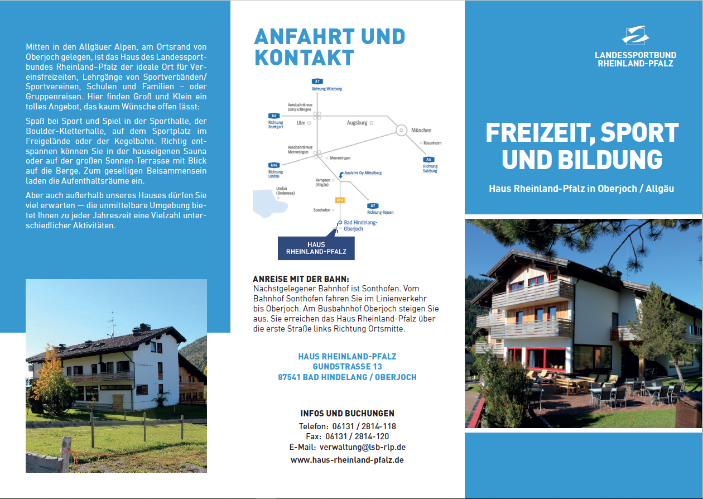 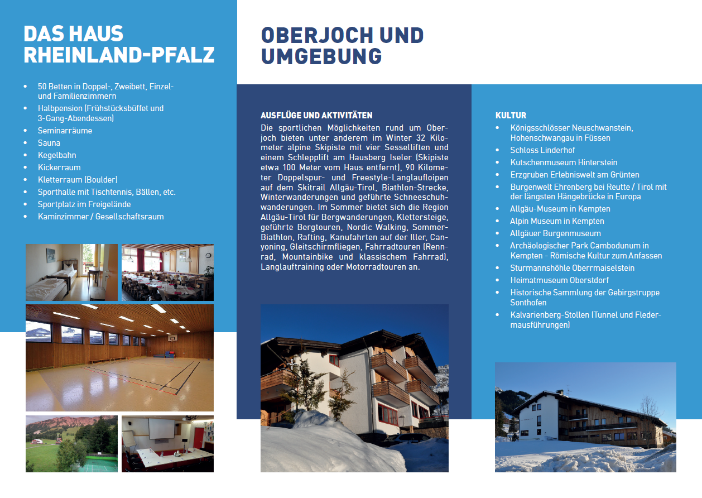 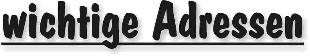 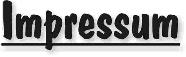 Veröffentlichung: Das Mitteilungsblatt (MB) des PfHV erscheint i.d.R. wöchentlich als online-Ausgabe. Die rechtsverbindliche Form ist das online-MB! Die gegen Aufpreis ggf. zusätzlich bestellten Print-MB sind ausschließlich ein Service. Folglich ist das Datum der online-Veröffentlichung (siehe Kopfzeile) ausschlaggebend. Das online-MB wird permanent als Download auf www.pfhv.de angeboten und satzungemäß zusätzlich versendet. Hierfür wird weiterhin der bekannte Newsletter verwendet. Achtung: Ob oder welche Adressen im Newslettersystem eingetragen werden, sprich wer das MB per Newsletter erhält, bestimmt eigenverantwortlich jeder Verein. Jeder Verein kann permanent beliebig viele E-Mail-Adressen eintragen und jederzeit wieder löschen. Den Newsletter finden Sie unter dem Direktlink: www.Newsletter.pfhv.de Verantwortung: Verantwortlich für die Zusammenstellung sind die Öffentlichkeitsbeauftragten des PfHV (Britta Scheydt  & Martin Thomas), für den Inhalt der jeweilige Unterzeichner / Autor. Kosten / Abonnement / Kündigung:Mitglieder sind (§ 6 Abs. 2 der Satzung) verpflichtet, das amtliche Mitteilungsblatt (MB) digital zu beziehen, also nicht mehr auf dem Postweg. Der Jahresbezugspreis für die online-Version beträgt pro Verein pauschal 50,00 € ohne MWSt.; es können beliebig viele Empfänger des digitalen MB ins Newslettersystem (www.Newsletter.pfhv.de) eingetragen werden. Die zusätzlich zum online-MB gegen Aufpreis bestellten Print-Exemplare können bis 15.05. zum 30.06. bzw. bis 15.11. zum 31.12. gekündigt werden. Redaktionsschluss / Meldestelle:Redaktionsschluss ist für E-Mails an die Öffentlichkeitsbeauftragten mittwochs um 17 Uhr, für Faxe/Anrufe/… an die Geschäftsstelle mittwochs um 9 Uhr. Die Öffentlichkeitsbeauftragten können nur Infos per E-Mail und in der Formatvorlage für das MB bearbeiten. Faxe/Anrufe/… bitte an die Geschäftsstelle. Bei Fragen: MBpfhv.de  oder  Geschaeftsstellepfhv.de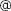 Haftungsausschluss:Bei Nichterscheinen infolge höherer Gewalt entfällt die Lieferpflicht und ein Anspruch auf Rückerstattung des Bezugspreises besteht nicht. 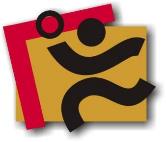 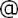 TerminkalenderSeite 3RechtsmittelbelehrungSeite 4Mitteilungen / Infos:Mitteilungen / Infos:Mitteilungen / Infos:Mitteilungen Präsidium Seite 5Mitteilungen Geschäftsstelle, Öffentlichkeitsbeauftragte-Mitteilungen Verwaltungssystem Phoenix II-Mitteilungen Passstelle-Mitteilungen allgemein -Mitteilungen Verbands- und Pfalzpokal -Mitteilungen Männer -Mitteilungen Frauen-Mitteilungen Pfalzgas-CupSeite 6Mitteilungen männliche Jugend & Spielfeste-Mitteilungen weibliche Jugend-Mitteilungen Talentförderung Rheinland-Pfalz-Auswahl-Mitteilungen Talentförderung Pfalz-AuswahlSeite 10Mitteilungen Talentförderung Auswahlstützpunkte PfalzSeite 14Mitteilungen Jugendsprecher-Mitteilungen Schiedsrichter & Zeitnehmer/Sekretär-Mitteilungen Spieltechnik-Urteile:Urteile:Urteile:VG- & VSG-Urteile-Instanzenbescheide: fehlende Spielausweise-Instanzenbescheide: Männer -Instanzenbescheide: FrauenSeite 15Instanzenbescheide: männliche Jugend & SpielfesteSeite 16Instanzenbescheide: weibliche Jugend-Instanzenbescheide: Schiedsrichter-Spielverlegungen Seite 18SonstigesSeite 19wichtige AdressenSeite 23ImpressumSeite 24TagDatumvonbisVeranstaltung (Pfälzer Handball-Verband)Fr24.08.1816:00Klausurtagung des Präsidiums (und Samstag 25.08.18)Fr24.08.1817:3020:30RLP-Stützpunkt weiblich (LLZ Haßloch)Sa25.08.189:0013:00PfHV-Auswahlstützpunkte männlich und weiblich (div. Orte, siehe Homepage)Mo27.08.1817:3020:30Auswahl (zentral): w2005 Training in Haßloch (LLZ Haßloch)Mi29.08.1817:3020:30Auswahl (zentral): m2004 Training in Haßloch (LLZ Haßloch)Fr31.08.1817:3019:30RLP-Stützpunkt männlich 03 (LLZ Haßloch)Fr31.08.1819:0020:30RLP-Stützpunkt männlich 02 (LLZ Haßloch)Mo03.09.1817:3020:30Auswahl (zentral): w2006 Training in Haßloch (LLZ Haßloch)Mi05.09.1817:3020:30Auswahl (zentral): m2005 Training in Haßloch (LLZ Haßloch)Fr07.09.1817:3020:30RLP-Stützpunkt weiblich (LLZ Haßloch)Sa08.09.189:0013:00PfHV-Auswahlstützpunkte männlich und weiblich (div. Orte, siehe Homepage)Sa08.09.1810:0017:00Landesjugendsportfest in KandelMo10.09.1817:3020:30Auswahl (zentral): w2005 Training in Haßloch (LLZ Haßloch)Mi12.09.1817:3020:30Auswahl (zentral): m2004 Training in Haßloch (LLZ Haßloch)Fr14.09.1817:3019:30RLP-Stützpunkt männlich 03 (LLZ Haßloch)Fr14.09.1819:0020:30RLP-Stützpunkt männlich 02 (LLZ Haßloch)Mo17.09.1817:3020:30Auswahl (zentral): w2006 Training in Haßloch (LLZ Haßloch)Mi19.09.1817:3020:30Auswahl (zentral): m2005 Training in Haßloch (LLZ Haßloch)Fr21.09.1817:3020:30RLP-Stützpunkt weiblich (LLZ Haßloch)Sa22.09.189:0013:00PfHV-Auswahlstützpunkte männlich und weiblich (div. Orte, siehe Homepage)Mo24.09.1817:3020:30Auswahl (zentral): w2005 Training in Haßloch (LLZ Haßloch)Mi26.09.1817:3019:30RLP-Stützpunkt männlich 03 (LLZ Haßloch)Fr28.09.1817:00Präsidiumssitzung (LLZ Haßloch)Fr28.09.1819:0020:30RLP-Stützpunkt männlich 02 (LLZ Haßloch)Fr28.09.1817:3020:30RLP-Stützpunkt männlich 02 und 03 (LLZ Haßloch)Mi03.10.18Feiertag in RLP: Tag der Deutschen EinheitMo15.10.1817:3020:30Auswahl (zentral): w2006 Training in Haßloch (LLZ Haßloch)Mi17.10.1817:3020:30Auswahl (zentral): m2005 Training in Haßloch (LLZ Haßloch)Fr19.10.1817:3020:30RLP-Stützpunkt weiblich (LLZ Haßloch)Sa20.10.189:0013:00PfHV-Auswahlstützpunkte männlich und weiblich (div. Orte, siehe Homepage)Mo22.10.1817:3020:30Auswahl (zentral): w2005 Training in Haßloch (LLZ Haßloch)Mi24.10.1817:3020:30Auswahl (zentral): m2004 Training in Haßloch (LLZ Haßloch)Fr26.10.1817:3019:30RLP-Stützpunkt männlich 03 (LLZ Haßloch)Fr26.10.1819:0020:30RLP-Stützpunkt männlich 02 (LLZ Haßloch)Sa27.10.18Zwischenrunde Pfalzgas-Cup 2018 B-JugendSo28.10.18Zwischenrunde Pfalzgas-Cup 2018 C-JugendGeldstrafen, Gebühren, Unkosten aus diesem MBGeldstrafen, Gebühren und Unkosten aus Bescheiden/Urteilen aus diesem MB werden im Nachhinein vierteljährlich mit Rechnung angefordert. Aufgrund dieser MB-Veröffentlichung bitte -KEINE- Zahlung leisten!TerminSTP männlich SüdSTP männlich NordSTP weiblich zentralSamstag, 25.08.18TV KirrweilerSchillerschule KaiserslauternPfalzhalle HaßlochSamstag, 08.09.18TV KirrweilerSchulzentrum Mundenheim oTPfalzhalle HaßlochSamstag, 22.09.18TV KirrweilerSchulzentrum Mundenheim oTPfalzhalle HaßlochSamstag, 20.10.18TSR Halle RodalbenPfalzhalle HaßlochSporthalle BornheimSamstag, 03.11.18Bienwaldhalle WörthPfalzhalle HaßlochSporthalle BornheimSamstag, 17.11.18Bienwaldhalle WörthSporthalle Waldsee Pfalzhalle HaßlochSamstag, 01.12.18TSR Halle RodalbenPfalzhalle HaßlochSporthalle BornheimSamstag, 15.12.18Bienwaldhalle WörthSporthalle HochdorfPfalzhalle HaßlochGeldstrafen, Gebühren und Unkosten aus Bescheiden/Urteilen aus diesem MB werden im Nachhinein vierteljährlich mit Rechnung angefordert. Aufgrund dieser MB-Veröffentlichung bitte -KEINE- Zahlung leisten!Nr.201-10/18betroffenTV DahnTV DahnTV DahnSp-Nr.007P-SpielTSG Friesenheim vs. TV DahnTSG Friesenheim vs. TV DahnTSG Friesenheim vs. TV DahnSp-Datum19.08.18LigaPokalPokalPokalGrundSchuldhaftes Nichtantreten Schuldhaftes Nichtantreten Schuldhaftes Nichtantreten Schuldhaftes Nichtantreten Schuldhaftes Nichtantreten §§RO § 25:1BeweisMail 09.08.18Mail 09.08.18Mail 09.08.18Sperrelängstens:Geldstrafe170 €Bemer-kung:TSG Friesenheim 2 eine Runde weiterTSG Friesenheim 2 eine Runde weiterTSG Friesenheim 2 eine Runde weiterGebühr10 €Bemer-kung:TSG Friesenheim 2 eine Runde weiterTSG Friesenheim 2 eine Runde weiterTSG Friesenheim 2 eine Runde weiterSumme180 €Bemer-kung:TSG Friesenheim 2 eine Runde weiterTSG Friesenheim 2 eine Runde weiterTSG Friesenheim 2 eine Runde weiterHaftenderTV DahnTV DahnTV DahnTV DahnTV DahnNr.201-11/18betroffenTSV Iggelheim  TSV Iggelheim  TSV Iggelheim  Sp-Nr.003P-SpielTSV Iggelheim vs. HR Göllh./Eisenb./As./Kind.TSV Iggelheim vs. HR Göllh./Eisenb./As./Kind.TSV Iggelheim vs. HR Göllh./Eisenb./As./Kind.Sp-Datum25.08.18LigaPokalPokalPokalGrundSchuldhaftes Nichtantreten  (2. Runde Pokal)Schuldhaftes Nichtantreten  (2. Runde Pokal)Schuldhaftes Nichtantreten  (2. Runde Pokal)Schuldhaftes Nichtantreten  (2. Runde Pokal)Schuldhaftes Nichtantreten  (2. Runde Pokal)§§RO § 25:1Dfb §4BeweisMail 22.08.18Mail 22.08.18Mail 22.08.18Sperrelängstens:Geldstrafe150 €Bemer-kung: HR Göllh./Eisenb./As./Kind.eine Runde weiter HR Göllh./Eisenb./As./Kind.eine Runde weiter HR Göllh./Eisenb./As./Kind.eine Runde weiterGebühr10 €Bemer-kung: HR Göllh./Eisenb./As./Kind.eine Runde weiter HR Göllh./Eisenb./As./Kind.eine Runde weiter HR Göllh./Eisenb./As./Kind.eine Runde weiterSumme160 €Bemer-kung: HR Göllh./Eisenb./As./Kind.eine Runde weiter HR Göllh./Eisenb./As./Kind.eine Runde weiter HR Göllh./Eisenb./As./Kind.eine Runde weiterHaftenderTSV IggelheimTSV IggelheimTSV IggelheimTSV IggelheimTSV IggelheimGeldstrafen, Gebühren und Unkosten aus Bescheiden/Urteilen aus diesem MB werden im Nachhinein vierteljährlich mit Rechnung angefordert. Aufgrund dieser MB-Veröffentlichung bitte -KEINE- Zahlung leisten!Nr.PGC-03/2018betroffenTSV IggelheimSp-Nr.mC4-006M-SpielHSG Mutterst/Ruchh 2 - TSV IggelheimSp-Datum19.08.2018LigaPGC-VR Gruppe 4 in MutterstadtGrundNichtantreten zum PGC-PokalspielNichtantreten zum PGC-PokalspielNichtantreten zum PGC-Pokalspiel§§Dfb PGC 2018BeweisFeststelllungen aufgrund fehlenden ESB’sGeldbuße---- €BemerkungTSV Iggelheim zum letzten Spiel wegen Verletzungen nicht angetreten. 
Spielwertung 2:0 Punkte 0:0 Tore für HSG Mutterstadt 2Gebühr10.- €BemerkungTSV Iggelheim zum letzten Spiel wegen Verletzungen nicht angetreten. 
Spielwertung 2:0 Punkte 0:0 Tore für HSG Mutterstadt 2Summe10.- €BemerkungTSV Iggelheim zum letzten Spiel wegen Verletzungen nicht angetreten. 
Spielwertung 2:0 Punkte 0:0 Tore für HSG Mutterstadt 2HaftenderTSV IggelheimTSV IggelheimTSV IggelheimNr.310-21/2018betroffenTSG FriesenheimSp-Nr.SpielHSG Eckbachtal - TSG FriesenheimSp-Datum19.08.2018LigaFreundschaftsspiel männliche A-JugendGrundAbsage gemeldetes Freundschaftsspiel (Wiederholungsfall)Absage gemeldetes Freundschaftsspiel (Wiederholungsfall)Absage gemeldetes Freundschaftsspiel (Wiederholungsfall)§§§ 25.1 Ziff. 1 ROBeweisMitteilung HSG Eckbachtal vom 18.08.2018Geldbuße10.- €BemerkungSpiel beim gleichen Gegner erneut, wie auch am 04.08.2018, kurzfristig abgesagt.Gebühr10.- €BemerkungSpiel beim gleichen Gegner erneut, wie auch am 04.08.2018, kurzfristig abgesagt.Summe20.- €BemerkungSpiel beim gleichen Gegner erneut, wie auch am 04.08.2018, kurzfristig abgesagt.HaftenderTSG FriesenheimTSG FriesenheimTSG FriesenheimNr.355/01-18betroffenTSV KandelTSV KandelTSV KandelSp-Nr.M-SpielSp-DatumLigaJKKmE5JKKmE5JKKmE5GrundZurückziehen gemeldeter Mannschaften vor RundenbeginnZurückziehen gemeldeter Mannschaften vor RundenbeginnZurückziehen gemeldeter Mannschaften vor RundenbeginnZurückziehen gemeldeter Mannschaften vor RundenbeginnZurückziehen gemeldeter Mannschaften vor Rundenbeginn§§§25(1) – 1 ROBeweisE-Mail vom 09.08.2018E-Mail vom 09.08.2018E-Mail vom 09.08.2018Sperrelängstens:Geldstrafe   40 €Bemer-kung:Mannschaft nach Einteilung und SIS-Eingabe zurückgezogen.
Spielverlegungen wegen Hallenleerzeiten können bis 30.08. über die jeweiligen Staffelleiter zu Lasten des TSV Kandel beantragt werden.Mannschaft nach Einteilung und SIS-Eingabe zurückgezogen.
Spielverlegungen wegen Hallenleerzeiten können bis 30.08. über die jeweiligen Staffelleiter zu Lasten des TSV Kandel beantragt werden.Mannschaft nach Einteilung und SIS-Eingabe zurückgezogen.
Spielverlegungen wegen Hallenleerzeiten können bis 30.08. über die jeweiligen Staffelleiter zu Lasten des TSV Kandel beantragt werden.Gebühr   10 €Bemer-kung:Mannschaft nach Einteilung und SIS-Eingabe zurückgezogen.
Spielverlegungen wegen Hallenleerzeiten können bis 30.08. über die jeweiligen Staffelleiter zu Lasten des TSV Kandel beantragt werden.Mannschaft nach Einteilung und SIS-Eingabe zurückgezogen.
Spielverlegungen wegen Hallenleerzeiten können bis 30.08. über die jeweiligen Staffelleiter zu Lasten des TSV Kandel beantragt werden.Mannschaft nach Einteilung und SIS-Eingabe zurückgezogen.
Spielverlegungen wegen Hallenleerzeiten können bis 30.08. über die jeweiligen Staffelleiter zu Lasten des TSV Kandel beantragt werden.Summe  50 €Bemer-kung:Mannschaft nach Einteilung und SIS-Eingabe zurückgezogen.
Spielverlegungen wegen Hallenleerzeiten können bis 30.08. über die jeweiligen Staffelleiter zu Lasten des TSV Kandel beantragt werden.Mannschaft nach Einteilung und SIS-Eingabe zurückgezogen.
Spielverlegungen wegen Hallenleerzeiten können bis 30.08. über die jeweiligen Staffelleiter zu Lasten des TSV Kandel beantragt werden.Mannschaft nach Einteilung und SIS-Eingabe zurückgezogen.
Spielverlegungen wegen Hallenleerzeiten können bis 30.08. über die jeweiligen Staffelleiter zu Lasten des TSV Kandel beantragt werden.HaftenderTSV KandelTSV KandelTSV KandelTSV KandelTSV KandelAlters-klasseStaffelSpiel-Nr.neu
Datumneu
Uhrzeitneu
HalleHeimGastGebühr für VereinGebühr
(A,B,...)FAKF1231 00827.11.1819:30124SG Lambheim/Frankenthal 2 TV EdigheimTV EdigheimAmBJVLmB32101508.12.1816:00178mB Lingen/Schweg/SpeyerHSG Eppst/MaxdorfHSG Eppst/MaxdorfAFriedhelm Jakob(Präsident)Adolf Eiswirth(stellv. Präsident + Vizepräsident Finanzen)Siegmundweg 5, 67069 LudwigshafenE-Mail: Friedhelm.Jakobpfhv.deTel.: 0621 - 68585354Mobil: 0173 - 6075029Fax: 0621 - 68554107Schraudolphstr. 13, 67354 Römerberg E-Mail: Adolf.Eiswirthpfhv.deTel.:  06232 - 84945Fax:  06232 - 7359808Josef Lerch(Vizepräsident Spieltechnik)Manfred Köllermeyer(Vizepräsident Recht)Theodor-Heuss-Str. 17,  76877 Offenbach E-Mail: Josef.Lerchpfhv.deTel.:  06348 - 7100Mobil: 0170 - 7526586Fax:  06348 - 7846Mozartstr. 15, 66976 RodalbenE-Mail: Manfred.Koellermeyer@pfhv.deTel.: 06331-10286Mobil: 0176-55044051Fax: 06331-75544Christl Laubersheimer(Vizepräsidentin Jugend)N.N.(Vizepräsident Organisation)Im Kirchfeld 11, 67435 NeustadtE-Mail: Christl.Laubersheimerpfhv.deTel:  06327 - 9769877Fax: 06327 - 9769878Ulf Meyhöfer(Vizepräsident Lehrwesen)Marcus Altmann(Schiedsrichterwart)St. Remig Platz 4, 76889 KapsweyerE-Mail: Ulf.Meyhoeferpfhv.deMobil: 0173 - 2372414Carl-Bosch-Str. 98,  67063 Ludwigshafen E-Mail: Marcus.Altmannpfhv.deMobil: 0173 - 2735857Norbert Diemer(Männerwart)Manfred Nöther(Frauenwart)Hinterstr. 92, 67245 LambsheimE-Mail: Norbert.Diemerpfhv.deTel:  06233 - 53131 Mobil: 0177 - 2360619Fax: 06233- 3534183 Im Vogelsang 75, 76829 LandauE-Mail: Manfred.Noetherpfhv.deTel.:  06341 - 83690Rolf Starker(Verbandsjugendwart männlich)Martina Benz(Verbandsjugendwartin weiblich)Kettelerstr. 7, 67165 WaldseeE-Mail: Rolf.Starkerpfhv.deTel:  06236 - 415318Mobil: 01525-3807070Birnbaumweg 1, 76756 BellheimE-Mail: Martina.Benzpfhv.deMobil: 0177-3312712Sandra Hagedorn(Geschäftsstelle)Ewald Brenner(Passstelle)Pfälzer Handball-VerbandAm Pfalzplatz 11, 67454 HaßlochE-Mail: Geschaeftsstellepfhv.deTel.: 06324 - 981068Fax: 06324 - 82291Weinbietstr. 9, 67259 HeuchelheimE-Mail: Ewald.Brennerpfhv.deTel.: 06238 - 929219Mobil: 0171 - 4753334Fax: 06238 - 4529